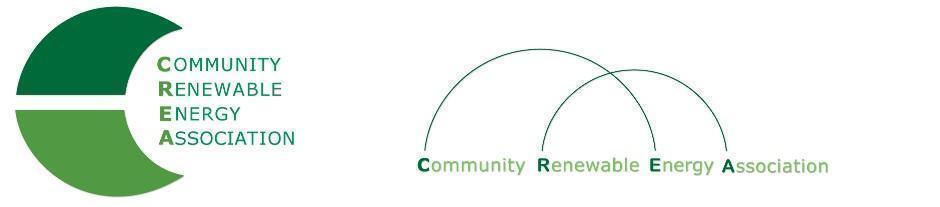 www.community-renewables.orgExecutive Board AgendaFriday, October 14, 2022: 10am-1:00pm  Gronquist Bldg. 1665 Railroad Ave.; Arlington, OR 97812https://us06web.zoom.us/j/81476546221?pwd=K21LT1V2VXEyYUV0NFcvbU9uM29tZz09 Meeting ID: 814 7654 6221Passcode: 202711Find your local number: https://us06web.zoom.us/u/k1uf9r1ULCall to Order/Open Agenda - CREA Executive Chair, Les Perkins                         -  Roll Call/Introductions/Time set aside for issues not presented on the agenda       2.    Consent Agenda  – Chair Perkins                        - Approve Minutes: Sept. 9,  2022                        - Accept Financials: September, 2022                        - Support Letter for Obsidian Hydrogen Hub       3.    Business Meeting  - Chair Perkins          - Authorize ED to execute contract with Capitol Consulting (Tess Millio)	          - Renew Contract with Frontier Advocates for CREA Management	          - Renew contract with Sonja Carey for Administrative Services	          - Adopt Expense Reimbursement Policy and Form       4.    Legislative Proposals                         - Sustainable NorthWest - Bridget Callahan/Michael Hoch	          - Renewable Hydrogen proposals 	          - Offshore Wind - Shannon Souza	          - NewSun - Jake Stephens	          - Renewable Northwest        5.     Hydrogen Farm Concept - Abraham Mooney, Obsidian Renewables       6.     Annual Meeting - Chair Perkins, Director McArthur, Sonja Carey                           - Board elections	           - Break out session	           - Booth        *please note Agenda is 2 pages                                                                                                                7.    OPUC/FERC Activities           8.    Public Comment  - Chair Perkins        9.    Adjourn - Chair Perkins               